Kerstviering 2017Beste ouders/verzorgers,Wij vieren kerst met alle leerlingen samen op donderdag 21 december van 16.45  tot 18.45 uur!!!! Voorafgaand aan de viering verzamelen alle leerlingen zich in hun eigen klas.De avond beginnen we met de kerstviering in de hal waar alle groepen een klein optreden zullen verzorgen voor elkaar. Daarna gaan de leerlingen genieten van het kerstbuffet in de eigen groep.Om 18.45 uur worden alle leerlingen uit de eigen klas opgehaald.Mocht u even moeten wachten tot de deuren opengaan dan staat er buiten bij de hoofdingang koffie en glühwein voor u klaar vanaf 18.15 uur.Kerstbuffet:Het kerstbuffet wordt verzorgd door leerlingen en hun ouders. Als u uw bijdrage wil leveren vragen wij u onderstaande kerstbal in te vullen, uit te knippen en in te leveren bij de leerkracht(en) van uw kind(eren).Op elke klassendeur hangt een kerstboom waarin uw ingevulde kerstbal gehangen wordt. Op deze manier weet iedereen welke gerechten er gemaakt worden. Op 21 december a.s. vragen wij u uw gerecht in de klas te bezorgen tussen 16.15 uur en 16.30 uur.--------------------------------------------------------------------------------------------------------------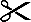 --------------------------------------------------------------------------------------------------------------Belangrijk: Bord/ beker/ bestek mee naar school.Alle leerlingen worden uit hun klas opgehaald om 18.45 uur. (Leerlingen die alleen naar huis mogen, graag schriftelijke toestemming van de ouders (afgeven bij de eigen leerkracht.)Met vriendelijke groet, De Kerstcommissie.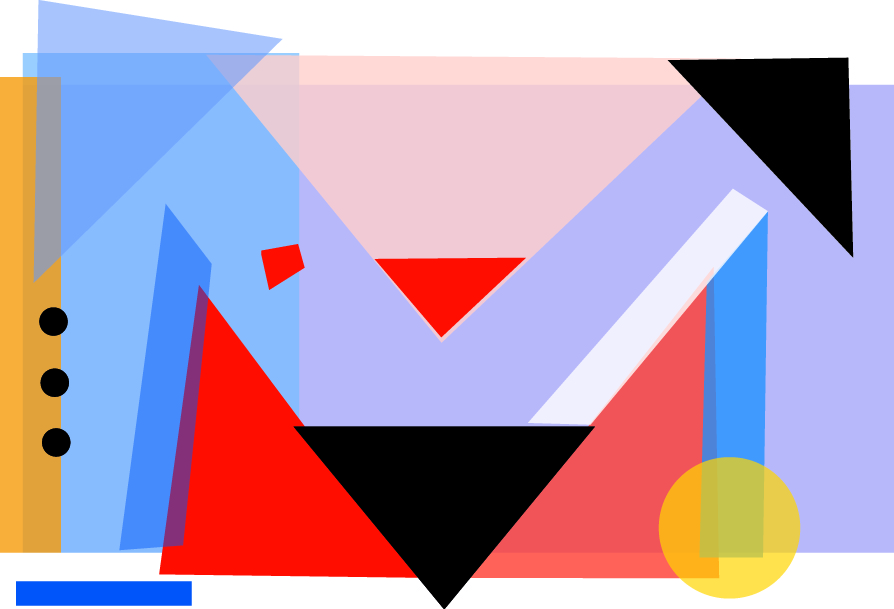 Openbare basisschool "De Marke"Holtrichtersveld 17327 DJ  APELDOORNTel.: 055 - 5410455E-mail: marke@leerplein055.nl  	                 Brinnummer: 17YV